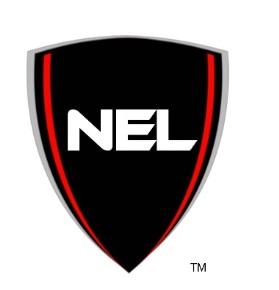 THE NATIONAL ENGINEERING LEAGUEResearch Internship Program ApplicationName:  ___________________Date:    _________________ Accepted College/University : ______________________________Intended Major:_____________________________________________Current Year in High School / College:___________________  GPA:_____Expected Graduation Date: _____________________________A. What internship position are you applying for? B. Why do you feel that you are the best candidate for this position?C. Why do you want to pursue a career in engineering?D. Describe your communication style.E. Describe you experience working in team environments and what did you learn during that experience.F. List Certifications, Real-Life Work Experience, Coursework, Seminars, or Programs (with descriptions) that you have participated in that would be of benefit to this position.Declaration: By signing below or submitting via email you will be certifying that statements within this application are correct to the best of your knowledge and belief.  Also, your signature states that you will honor the confidentiality agreement between yourself and The National Engineering League.Digital Signature:  ________________________Date:          _________________________